St Michael’s Church Allihies/Cahermore Parish	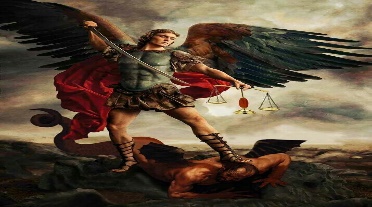 Mass Schedule Jan/Feb 2024Priest on Duty 28th Jan Fr. Liam O'Brien 087-3480050Every Thurs evening @ 7pm Cahermore: Every Friday evening @ 6.30pm Allihies  Every second Sunday Cahermore @10.00am: Every second Saturday Allihies @ 6.30pm.  Fr. John Kerin may be contacted on 086-1918246                              Please pray for all those who died recently, we remember Ann Cummins, Glenera who died during the week and those whose anniversaries occur at this time. Mass Intentions for Weekend 03rd & 04th Feb 2024 5th Sunday in Ordinary time.	**2nd Collection next weekend 10th Feb for Lourdes Helpers *Mass Intentions for Weekend 10th & 11th Feb 2024 6th Sunday in Ordinary time.	Eucharist Adoration at Cahermore Church at 6pm every Thursday. Please contact Claire at the parish office to book Mass, Weddings, or Christenings, on   086-8344354 or email allihies@dioceseofkerry.ie   Parish Office Opening Hours Tues & Thurs 2pm to 6pm .If you have any items for the parish bulletin, please email it to the parish office the Tues before you want it included.First Friday Calls: If you or anyone you might know would like Fr John to include you in his First Friday Calls, please contact the parish office 086-8344354 during office hours.Notices: If you would like to be part of the Allihies Parish WhatsApp group, please forward Claire your name and phone number. Allihies Parish Altar Servers: Our parish is now recruiting new altar servers for both Allihies and Cahermore Churches (children from 3rd-6th class). Interested children and their parents are invited to a meeting @ St. Michael’s Church Allihies on Friday Feb 2nd @ 7pm (after 6.30pm mass.Allihies Walking Group: We are starting a social walking group meeting every Tues & Thurs evening, at 7pm at Allihies Community Centre. All welcome.  Bring your Hi-Viz and torch.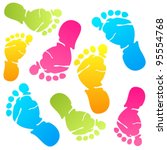 Lehanmore Community Centre Free Art and Craft Classes 10am -1pm & Free iPad & Smartphone classes Thursdays Thurs 2pm – 4pm. Please contact 086-8239147 Classes commencing 01 Feb 24Family Carers Drop-In - Friday February 2nd 11am to 1pm –Are you providing care for a child or adult with additional needs, physical or intellectual disabilities, a frail older person, someone with palliative care needs or living with chronic illnesses, mental ill-health, or addiction? At The Courtyard rooms (next to the Family Resource Centre), we offer regular meetings for family carers. You are invited to come in for a cuppa. You can ask questions, get direction and support, learn more about your rights and entitlements or arrange for a private chat.Singing for the Brain is returning on Wednesday February 7th from 2pm to 3.30pm. This national initiative brings together a friendly and supportive social group in a casual environment to enjoy company, songs, and music. There is plenty evidence to show how singing is good for our brain, and also for our general health and wellbeing. For more information call the Centre at 027 70998St. Brigid’s BlessingMay Brigid bless the house wherein you dwell
Bless every fireside every wall and door
Bless every heart that beats beneath its roof
Bless every hand that toils to bring it joy
Bless every foot that walks its portals through
May Brigid bless the house that shelters you.FebruaryThursday 01st FebCahermoreSt Brigid’s DayFriday 02nd FebAllihiesJim Sullivan -Shearig, Cahermore                25th Anniversary remembering his wife Brigie.Sunday04th FebCahermoreBridie Truss Crosshaven Anniversary FebruaryThursday 08th FebCahermoreStephen & Agnes Murphy Dursey Island remembering their daughter Anne HanafinFriday 09th FebAllihiesMass for the people of the parishSaturday10th FebAllihiesJohn Driscoll, Knockroe, 1st Anniversary Mass